UBLIS 575DS Research Methods 2021-08F Syllabus				Calendar at a glance 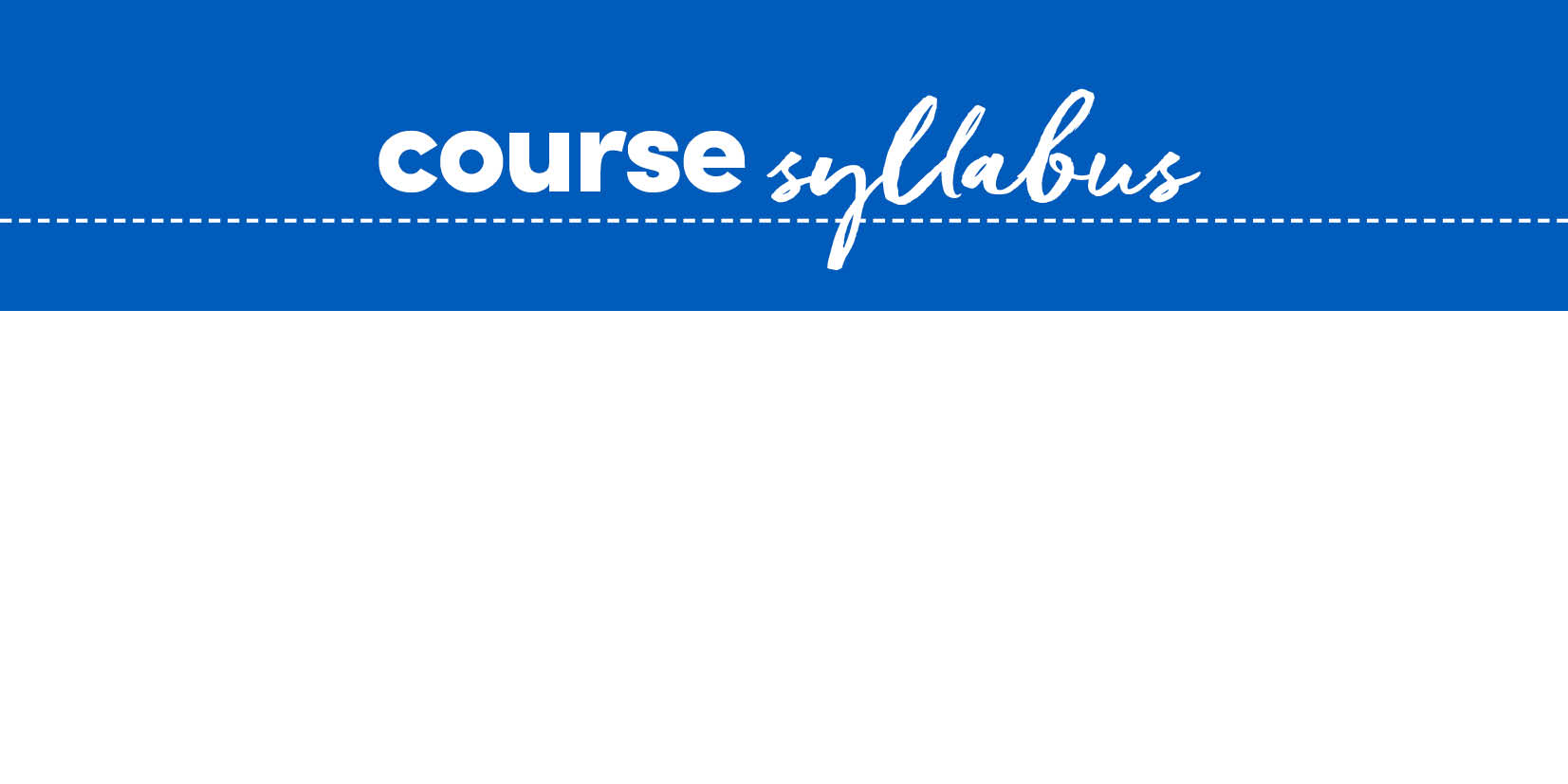 UBLIS 575DS | LEC | Research Methods | Fall 2021Dagobert Soergel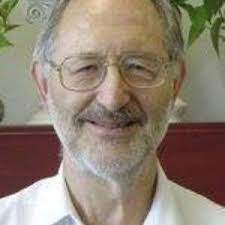 522 Baldy Hall, Buffalo, NY 14260	ds@dsoergel.comwww.dsoergel.comHome 703-823-2840, Cell +1 703-585-2840 11a - 11pAssisted by Amy Miller MLS AdvCert LIS"Amy Miller" <anmiller@buffalo.edu>1	Course Description and Objectives1.0	Course OverviewThe course prepares you toconduct or participate in assessment and action researchapply research methods and theory to understanding the complexities of the unique situation of each individual student, information user, etc. and precisely analyzing and then meeting their requirements.assist others in learning about and conducting researchbe an informed consumer of researchThe course is project-based. Choose a research topic of interest to you whose study wouldcontribute knowledge to solving a practical problem and/orcontribute to the general knowledge and theory development in a subject domain.You will develop a research proposal, a design for a study investigating your topic, learning about research methods as you are thinking about how they could be applied (or not) to studying your topic.Weeks 1 - 6.1 are devoted to general issues of research and to the all-important issue of defining a good research topic.Part 1 takes a broad look at research. Research takes many forms and is undertaken to serve many purposes, so the first two weeks are devoted to elucidating What is research? and to elaborate on two interrelated specific purposes of research, Research for assessment and Action research.The most important step in designing a research study is topic development, defining the topic and the research questions. In Week 3 you will learn how to do that using a systematic framework presented in a document template. You will create two sufficiently different topic definitions and from these select one as the seed for your research proposal.Part 2 addresses fundamental issues of how we can gain knowledge, including the dangers of oversimplification in research (beware the simpletons) and issues in measurement as a key and decisive element of research. This lays a broad conceptual foundation for the detailed discussion of specific research methods in Parts 3 - 5. You will also learn about research ethics and about interdisciplinary research and team scienceStarting in Week 6.2 you will learn about specific research methods week-by-week. Each week you will read one or more chapters (some required, some to choose from) fromWildemuth, Applications of Social Research Methods to Questions in Information and Library Science. 2nd edition. Libraries Unlimited, 2016Then you select a few of the research papers that Wildemuth gives as examples (available in UBbox and in Zotero). For each method keep notes on how it could be applied to studying your topic or why it could not be applied (could be part of your learning blog).Mechanics of the courseTo get most out of the course, form study groups of three or four. Share topic definitions and the incremental additions to your research proposal for peer critique, suggestions, and encouragement. You can set up a group in Slack for online discussion and group phone or Zoom calls. You can share files through Slack or through setting up a UBbox folder for the group. You can divide reading the research papers from Wildemuth and share insights with the other members of your group.1.1	Why take this course?Information professional tasks requiring an understanding of research methods
(a bit more elaborate than the PowerPoint slide)Improving practice by applying research; evidence-supported practice in your own jobAction research: Conducting research in the library, schools and classrooms, and the local environment to identify causes of failure and/or to see how well new solutions work. Assist stakeholders (librarians, teachers, community activists) with action research.Evaluating / assessing programs of all kinds, including teachingAssessing applicability of information resulting from research to practice
Supporting evidence-supported practice.
In a school: Inform teachers about the results of educational research to improve the overall learning environment: Students learning activities, teaching, school culture, help students with disabilities, help students with behavior problems, prevent bullyingTranslating research results to practice: Use research results to devise new solutions / new approaches.Improving practice by supporting application of research and evidence-based practice in your patrons jobs, doing research in organizationsResearch on user requirements, market researchResearch on technical aspects of any kind of productResearch on organizational practicesIntelligence analysisAssisting users with research, from elementary school students to university faculty to staff in in any organization who conduct research for any purpose, including action research, for example, assisting teachers with classroom-based researchSpecial case: Assisting researchers with human subject research applications to the IRB (Institutional Review Board)Curating research dataAssisting researchers with depositing research data sets in a reusable form and with proper documentation in the appropriate data repository(ies)Assisting researchers with finding and using datasets for secondary analysis.For all of the above: Assessing quality of research publications (accuracy, error-range, probability of results being true), especially for a literature synthesisDoing research and publishing for career advancement (a requirement for academic librarians)Become an information science researcher (as university faculty or in another research environment)1.2	 Official Course DescriptionStudy of research, problem-solving, and evaluation of services in library, media and information environments. Students will learn to identify and define problems requiring systematic analysis and to review, evaluate, synthesize, appreciate, and use existing reports of research. Study includes librarianship and the philosophy of science, theory and hypothesis testing. Problems include evaluation of circulation, effectiveness, collections and overlap, online services, budgeting allocation, status of librarians, salaries, citation analysis, bibliometrics. Not a statistics course; background in mathematics and statistics is not required.Note 1: As elaborated in Why take this course? above, information professionals need to be able to assist users in many subject fields with conducting research and assessment studies and with evaluating research and assessment studies for application to practice. Therefore, UBLIS 575DS deals with research methods in a general way, not restricted to information science.Note 2:1.3	Course Learning ObjectivesLearning goals of the IS Department masters programs addressed in the courseGraduates demonstrate theoretical and conceptual understanding of information science, including the creation, curation, representation, organization, retrieval, dissemination, and use of information.Graduates are prepared to apply disciplinary knowledge and skills in a variety of information contexts.Graduates demonstrate professional competences, including leadership, critical and analytical thinking, research, communication, collaboration, cultural competence, reflective practice, and adherence to professional ethics.Graduates demonstrate values, attitudes, and behaviors that are essential for information and library professionals, including diversity, equity, and inclusion.Specific learning objectives of the course. The course aims at helping students toDevelop a frame of mind about issues in research.Appreciate the many ways in which we can acquire knowledge and insights, the wide variety of research methods. Understand the power and the limitations of research.Be able to conduct action research and to encourage and assist others with action research.Pervasive perspective: Research as a force promoting and supportingDiversity, Inclusion and Respect, and Justice advancing Equity2	Modes of LearningReadings: chapters from textbooks and some additional papersOnline lectures (slides with audio)Produce deliverables:D1 Assessment and Action Research,D2 Topic Definition,D3 Research Proposal,D4 Final Course Synthesis EssayGroups of three students (could be two or four) for mandatory peer critique of the Research Topic Definition and optional for further collaborationLearning blog / diary /Slack discussion forum and Wildemuth Chapter Comments (optional)Online discussion on Slack 575dsgeneraldiscussionPhone/video conferences (as schedules permit)3	Course technologies and related matters3.1	Course TechnologiesDetail in a separate document Course Technology (part of syllabus by reference).You should have received invitations to UBbox, Slack, and, later, Zotero. If not, email TA.For accessible course materials (such as an audio or braille version of written text or a transcribed version of spoken text) refer to 7.2 Accessibility Services and Special Needs.Materials are available through UBbox
Experimentally and entirely optional: Readings through Zotero.Written course communication, questions, and assignment submission through Slack.
Supplemental: plain email. Please put 575 in the subject (allows me to file quickly).Audio and video communication (12 pm - 11 pm, 7days a week) Includes
Slack video calls and calls with screen sharing. Also Slack conference calls
Zoom calls. || Simple phone calls through 703-585-2840Leave UBbox and Slack open always, no repeated login necessary.3.2	UBIT. If you do not have your UBIT Name and Password, contact the UBIT Services
Email: ubithelp@buffalo.edu or 716-645-3542 for immediate answer.3.3	Computer Requirements. If everything works, you can skip this section.Once downloaded, lectures can be used off-line. For most features of Slack you need to be online.
To get a sense of Internet speeds required, see
https://www.highspeedinternet.com/resources/zoom-guide
They also have a speed test.For UB Student Computer Standards visit:
http:/www.buffalo.edu/ubit/service-guides/hardware/getting-started-with-hardware/purchasing-or-using-an-existing-computer.html3.4	Getting HelpTA and instructor are available.UBIT Services (help desk): http://www.buffalo.edu/ubit/get-help.html
ubithelp@buffalo.edu  716-645-3542UBIT Alerts: http://www.buffalo.edu/ubit/news/alerts.html3.5	Required Knowledge and SkillsYou must know your way around computersAll courses in GSE require the prerequisite IT skills defined at http://gse.buffalo.edu/gseit/prereq. You also need the early requisite skills described at http://gse.buffalo.edu/gseit/earlyreq.
These skills are not covered in this course but are required for completion of some course assignments. It is your responsibility to acquire these skills;b they will be generally useful for you.4	TextbookNo endorsement of Amazon intended, just a convenient site to get more information about a book. You probably can buy cheaper elsewhere. I would not rent. These are books you want to have on your shelf for years to come.Wildemuth, Barbara M. 2016Applications of Social Research Methods to Questions in Information and Library Science. 2nd edition. Libraries Unlimited, 2016.https://www.amazon.com/Applications-Research-Methods-Questions-Information/dp/1440839042/ref=sr_1_1?keywords=Applications+of+social+research+methods+to+questions+in+information+and+library+science.&qid=1577723288&s=books&sr=1-1.To find cheap offers for a book, possibly used or pdf ebook, Google the title, put the title in double quotes. With any offer, make sure you get the newest edition.More detailed information about these books and other useful research methods books for future reference is given in a separate document. Information about these books can also be accessed through Zotero.5	Assignments / Deliverables (for dates consult the calendar)Deliverable is the term used in requests for proposal (RFP) or requests for application (RFA) issued by funding agencies and foundations.There are four deliverables, two major. See p. 12- 15 for elaboration and evaluation criteria.D1	Assessment and Action Research two-page proposal abstractD2	Research Topic Definition (feeds into the Research Proposal)D3	Research Proposal (main evidence for course grade)D4	Final course synthesis essay (main evidence for course grade)There are three small assignments / exercisesPersonal introductionPractice with qualitative analysis software (report optional)Practice with statistical software (report optional)For each deliverable and assignment, there is a template file and a guide file, such astemplate file	UBLIS575DS-00.0$3-Deliverable2TopicDefinition.docxguide file	UBLIS575DS-00.0$3-Deliverable2TopicDefinitionGuide.docxThe guide file has instructions and background information; it can be quite substantial.Submission instructionsSubmit each deliverable or assignment attached to a Slack direct message to anmiller.See the document Course Technology for the file naming conventions. Example:UBLIS575DS-00.0$3-Deliverable2TopicDefinition-MeyerS.docx
		template file name		           -your nameAll deadlines are flexible. I judge all work on content, not on when it was submitted.Format and style. Use the template (required). 1" margins, TNewRoman 12 points, single-spaced.In the text, cite references as Smith 2016. Arrange the list of references first by first author, then by year. Other than that any citation style I can read is fine. Many styles, including the often mandated APA style, are arbitrary and not based on user requirements
"Any fool can make a rule, and every fool will mind it" (Thoreau).
In real life use a citation manager such as Zotero (which does so much more). Then you can request citations to be output in any of hundreds of styles as required by a specific journal or organizationNow the really important. I need to read many papers, often in several drafts. I want to use the available time to give substantive feedback; a clear layout and not being distracted by poor writing help. So I ask you to follow the binding guidelines in the document Mindful Micro Information Architecture (part of the syllabus by reference). I do not want to read any of the following:*As information professionals, it is important to study user needs. [* indicates wrong or poor usage.]Correct: As information professionals, we must study user needs*While studying grammar on the porch, the moon shone brightly.I could *only find four research participants.	Correct: I could find only four research participants.The reason is *because …			Correct: The reason is that …*Utilize or *employ when use would do or *on a daily basis ꟷ just say daily or every day.5.1	Deliverable 1 Assessment and Action Research Proposal Abstract5.2	Deliverable 2. Research Topic Definition5.3	Deliverable 3. Research Proposal5.4	Deliverable 4. Final course synthesis essay6	GradingGrading is based on the student’s understanding (achieving the learning objectives) and ability to apply course concepts to practical problems.
The instructor will consider the following evidence in a holistic assessment.The primary sources of evidence are the Research Proposal (which includes the information elaborated in the Research Topic Definition) and the Final Course Synthesis Essay , with more emphasis on the better of the two.•		If the Research Proposal and the Final Synthesis Essay result in a grade of A, that is the grade.•		If not, the following subsidiary evidence might improve the grade:•	Learning blogs, including Wildemuth chapter comments submitted by the student,•	comments and questions in discussions in Slack, or in other interactions with the instructor.Since grading is based on understanding achieved and not points earned, there is some uncertainty. However, from feedback received during the course you should get a sense of how you are doing.If a student has put forth adequate effort but still has not achieved an understanding the merits a grade of B, I will provide guidance for further study intended (but not guaranteed) to produce the understanding needed for a satisfactory grade.Remember that submission deadlines are flexible. Since no points are given for assignments, no points can be deducted for submission after the due date specified in the calendar.7	Important general information: Academic Integrity, Accessibility Services,
Public Health8	Appendix . GSE Syllabus Template material not covered in the aboveMuch of this you already know. Not all of this applies to UBLIS 575DS Research MethodsAPA citation styleFor many courses in GSE and elsewhere, APA citation style is requiredAPA (7th Edition) Citation Style will be used for the course. Resources on using APA Style can be found at http://owl.english.purdue.edu/owl/resource/560/01/ or http://www.apastyle.org/.
The APA Manual itself is recommended:American Psychological Association. (2020). Publication Manual of the American Psychological Association. (7th ed.). Washington, DC: American Psychological Association.About Purchasing Texts and Supplementary MaterialsThe Office of Online Education strives to make text information available to you in advance of the semester so that you may shop for the best possible price for needed items. We encourage you to investigate various purchasing options, including, but not limited to; used books, cash back programs, textbook rentals, and online outlets.Instructors at the University at Buffalo comply with applicable copyright laws and are not able to distribute to student more than 10% of books with less than ten (10) chapters or one (1) chapter from longer works without explicit permission of the copyright holder.Employees of campuses are prohibited from benefiting financially by adopting specific course materials. Employees may receive sample copies, instructor’s copies or instructional materials that are not sold. Employees, however, may receive royalties or other compensation from sales of textbooks that include their own work.If you need accessible course materials please refer to the Accessibility Services and Special Needs in the Important Information section toward the end of this syllabus.Grading: Criteria for the grading of assignments shall be made explicit before the assignments are due or examinations are administered. Grading components, i.e., the activities who assessments determine the course grade and the proportion of the grade determined by each, shall be specified in the course syllabi. If these components are amended while the course is in progress, all students in the course shall be notified of the changes in writing or by electronic mail with sufficient time to adapt to and fulfill the changed requirements. Grades shall not be changed due to completion of additional grade components or assignments specified after the close of the session in which the course is offered. All graded assignments and corrected examinations shall be made available for review by students. If a student believes that an error in grading has been made, he or she should be able to consult with the instructor and receive an explanation.Final Grades: Your final grade for the course will be submitted to UB and will be available through MyUB via the Student HUB the day after they are submitted. Faculty shall submit grades for all courses by the due date scheduled for each term, which shall be no less than seven days after the last day of the term’s final examination session or the last day of classes of a term not having separately scheduled final examination session.Assignment Extensions: Assignment extensions may be arranged in advance, at the instructor’s discretion; no make-ups or late assignments will be provided after the fact, unless in the event of a documented emergency (yes, this means you will need to provide proof of the emergency and it must be a legitimate emergency)Incomplete Grades: This course is designed to be highly interactive and to include regular dialogue between the students and instructor, as well as among students. Because of this, students must participate regularly, and complete course readings and assignments on time. The student should have a passing average in the requirements already completed. While rare, incomplete grades may be granted in cases of illness or other difficult circumstances. An Incomplete grade must be requested in writing and must be received and approved by the instructor of record before the last day of the final exam week. There is a maximum period of 12 months after the course ends for the resolution of an incomplete grade, but the instructor may set an earlier deadline for completion of the course requirements.Assignments for Extra Credit: There may be opportunities for extra credit in this course at the discretion of the instructor. Any Assignments for Extra Credit will be made available to the entire class.Course CommunicationCourse Syllabus: The course syllabus serves as a contract between the student and professor regarding course expectations and policies. The course syllabus should clearly communicate what the instructor expects of the students and what students can expect from the instructor. The course syllabus must be finalized and distributed to the class during the first day of class, but is typically available for online courses 2-4 weeks before the start of the semester. During the semester, instructors are expected to conform to their course syllabi, except as unanticipated circumstances require deviation. In such situations, instructors should inform all students and provide an opportunity for discussion with students prior to making a final decision regarding changes in the course syllabus.Announcements (Instructor to All): The instructor will use the Announcement section on the home page to inform students of any breaking news, instructions, deadlines, cancellations, etc. Always read Announcements to see if there is anything new and/or urgent posted.Email (One to One and One to All): Email is located under the Email tab. Instructor to Student: An email may be sent to the class if there is anything urgent, or student questions are received that need a global response. Check your UB email daily.Student to Instructor: Please email questions to me. I read email in the evenings. I may read email at other times as well. I have a large email volume and it may take me 48 hours to respond to your email. If you haven’t heard from me within 48 hours, please resend your question. You are also welcome to contact me by telephone at the number found at the beginning of the syllabus.All email to the instructor should be sent with a subject line as follows:COURSE NUMBER – BRIEF DESCRIPTION OF REASON FOR EMAIL
Please sign all your emails with your first and last name so I know who you are.NOTE: Using Email in UBlearns is recommended to avoid any errors in addressing.Student to Student: You may communicate with your classmates through the email tab in the classroom, as well as in the discussion forums.Student Meeting Space: This is a discussion forum in the Discussion Board section. Use this area to ask questions of a general nature for classmates to answer. If you are working on an assignment and you want to ask a general question (e.g., hey, has anyone...blah, blah, blah), use this space.Questions for the Instructor: This is another discussion forum in the Discussion Board Section. Use this area to ask questions to the instructor. Use this space for general clarifications. If you have a specific question related to your personal information, contact the instructor directly via email.Important InformationLearner Support: There are multiple offices on campus available to provide support to University at Buffalo students. Here are some common contacts:University Services: Students enrolled in distance education courses will have access to services traditionally provided in person; i.e. libraries, labs, academic advising, career services, financial aid counseling, personal counseling, disability services, and other student services as appropriate.All existing UB policies, i.e. grading, course evaluation, and admission criteria apply to all activities bearing UB academic credit, including distance education.Counseling Services: As a student you may experience a range of issues that can cause barriers to learning or reduce your ability to participate in daily activities. These might include strained relationships, anxiety, high levels of stress, alcohol/drug problems, feeling down, health concerns, or unwanted sexual experiences. Counseling, Health Services and Health Promotion are here to help with these or other issues you may experience. You can learn more about these program and services by contacting:Counseling Services120 Richmond Quad (North Campus), 716-645-2720202 Michael Hall (South Campus), 716-829-5900https://www.buffalo.edu/studentlife/who-we-are/departments/counseling.htmlHealth ServicesMichael Hall (South Campus), 716-829-3316https://www.buffalo.edu/studentlife/who-we-are/departments/health.htmlOffice of Health Promotion114 Student Union (North Campus), 716-645-2837https://www.buffalo.edu/studentlife/who-we-are/departments/health-promotion.htmlSexual Harassment/Violence: UB is committed to providing a safe learning environment free of all forms of discrimination and sexual harassment, including sexual assault, domestic and dating violence and stalking. If you have experienced gender-based violence (intimate partner violence, attempted or completed sexual assault, harassment, coercion, stalking, etc.), UB has resources to help. This includes academic accommodations, health and counseling services, housing accommodations, helping with legal protective orders, and assistance with reporting the incident to police or other UB officials if you so choose. Please contact UB’s Title IX Coordinator at 716-645-2266 for more information. For confidential assistance, you may also contact a Crisis Service Campus Advocate at 716-796-4399.Please be aware UB faculty are mandated to report violence or harassment on the basis of sex or gender. This means that if you tell me about a situation, I will need to report it to the Office of Equity, Diversity and Inclusion. You will still have options about how the situation will be handled, including whether or not you wish to pursue a formal complaint. Please know that if you not wish to have UB proceed with an investigation, your request will be honored unless UB’s failure to act does not adequately mitigate the risk of harm to you or other members of the university community. You also have the option of speaking with trained counselors who can maintain confidentiality. UB’s Options for Confidentiality Disclosing Sexual Violence provides a full explanation of the resources available, as well as contact information. You may call UB’s Office of Equity, Diversity and Inclusion at 716-645-2266 for more information, and you have the option of calling that office anonymously if you would prefer not to disclose your identity.Software: UB provides free licensing of major software packages for UB students, including Microsoft Office and Symantec Antivirus. Please visit http://www.buffalo.edu/ubit/service-guides/software.html for more information.My Virtual Computing Lab: Learn how to access the most popular UB-licensed software in the Cybraries and Public Labs directly from your personal computer. These programs are served “from the cloud” and are available on or off campus at any time. With My Virtual Computing Lab you can access: Adobe Acrobat Pro, Adobe Dreamweaver, Adobe Photoshop, Microsoft Office, Minitab, SPSS, and more. Find more information at: http://www.buffalo.edu/ubit/service-guides/software/my-virtual-computing-lab.htmlLibrary: As a registered University at Buffalo student you have full access to UB Libraries (http://library.buffalo.edu) and online resources available through the libraries. There are many full text article databases. There are resources available under “Get Help” “Student Support” to assist you in using the library.Molly Poremski, MLS, Associate Librarian, is the GSE Librarian. She has offices at 524 Lockwood Library and is available by phone: 716-645-1323; fax: 716-645-3859; and email: cvh2@buffalo.edu and is available to help.Course Evaluations: You will have two opportunities to provide anonymous feedback about the course. In the middle of the semester, I will send you a brief questionnaire asking about what activities are contributing to your learning and what might be done to improve your learning. At the conclusion of the semester you will receive an email reminder requesting your participation in the Course Evaluation process. Please provide your honest feedback; it is important to the improvement and development of this course. Feedback received is anonymous and I do not receive copies of the Evaluations until after grades have been submitted for the semester.Course Access After the Semester: At the conclusion of the semester your UBlearns courses will automatically be removed from your ‘My Courses’ listing the day after grades are due to the University, unless your instructor has requested extended access. If you need extended access to your course, contact your instructor. Courses sites reaching the 12-month maximum threshold will be automatically removed from the system. UBlearns courses are listed with a code (i.e. 214123206). To Decode which are your “Current” courses: Digits 2 and 3 = Year (14=2014),Digit 4 = Month (1 = January – Spring 2014 course), Digits 5-9 = Registration NumberDateWeekTopic (see Dimensions of Research Quick)Topic (see Dimensions of Research Quick)Topic (see Dimensions of Research Quick)Topic (see Dimensions of Research Quick)Topic (see Dimensions of Research Quick)Topic (see Dimensions of Research Quick)Topic (see Dimensions of Research Quick)Part 1. What is research and why do we need it? Research topic  (Wildemuth Parts 1 & 2)Part 1. What is research and why do we need it? Research topic  (Wildemuth Parts 1 & 2)Part 1. What is research and why do we need it? Research topic  (Wildemuth Parts 1 & 2)Part 1. What is research and why do we need it? Research topic  (Wildemuth Parts 1 & 2)Part 1. What is research and why do we need it? Research topic  (Wildemuth Parts 1 & 2)Part 1. What is research and why do we need it? Research topic  (Wildemuth Parts 1 & 2)Part 1. What is research and why do we need it? Research topic  (Wildemuth Parts 1 & 2)09-0101.1General introduction to the courseDeliverable D4 Final course synthesis essay assigned (keep notes always)Deliverable D4 Final course synthesis essay assigned (keep notes always)Deliverable D4 Final course synthesis essay assigned (keep notes always)Deliverable D4 Final course synthesis essay assigned (keep notes always)Deliverable D4 Final course synthesis essay assigned (keep notes always)Deliverable D4 Final course synthesis essay assigned (keep notes always)01.2What is research and why do we need it?What is research and why do we need it?What is research and why do we need it?What is research and why do we need it?What is research and why do we need it?What is research and why do we need it?What is research and why do we need it?09-0802.1Research supporting practice. Assessment and action research. Part 1Research supporting practice. Assessment and action research. Part 1Research supporting practice. Assessment and action research. Part 1Research supporting practice. Assessment and action research. Part 1Research supporting practice. Assessment and action research. Part 1Research supporting practice. Assessment and action research. Part 1Research supporting practice. Assessment and action research. Part 102.2Research supporting practice. Part 2Research supporting practice. Part 2Deliverable D1 Assessment & Action Research assignedDeliverable D1 Assessment & Action Research assignedDeliverable D1 Assessment & Action Research assignedDeliverable D1 Assessment & Action Research assignedDeliverable D1 Assessment & Action Research assigned09-1503.1Developing a research topic / research problem and research  questionsDeveloping a research topic / research problem and research  questionsDeveloping a research topic / research problem and research  questionsD1 Assessment & Action Res dueD1 Assessment & Action Res dueD1 Assessment & Action Res dueD1 Assessment & Action Res due09-1503.2Work on Deliverable D2 Definition of Research TopicsD2 involves peer review, schedule in the Guide and the full calendarWork on Deliverable D2 Definition of Research TopicsD2 involves peer review, schedule in the Guide and the full calendarWork on Deliverable D2 Definition of Research TopicsD2 involves peer review, schedule in the Guide and the full calendarD2 Research Topic Definition assigned, due 10-06D2 Research Topic Definition assigned, due 10-06D2 Research Topic Definition assigned, due 10-06D2 Research Topic Definition assigned, due 10-06Part 2. General ways of gaining knowledge (Some chapters from Wildemuth Part 3)Part 2. General ways of gaining knowledge (Some chapters from Wildemuth Part 3)Part 2. General ways of gaining knowledge (Some chapters from Wildemuth Part 3)Part 2. General ways of gaining knowledge (Some chapters from Wildemuth Part 3)Part 2. General ways of gaining knowledge (Some chapters from Wildemuth Part 3)Part 2. General ways of gaining knowledge (Some chapters from Wildemuth Part 3)Part 2. General ways of gaining knowledge (Some chapters from Wildemuth Part 3)09-2204.1General ways of gaining knowledge. OverviewGeneral ways of gaining knowledge. OverviewGeneral ways of gaining knowledge. OverviewGeneral ways of gaining knowledge. OverviewGeneral ways of gaining knowledge. OverviewGeneral ways of gaining knowledge. OverviewGeneral ways of gaining knowledge. Overview04.2Research and the complexities of reality. A cautionary tale from educationResearch and the complexities of reality. A cautionary tale from educationResearch and the complexities of reality. A cautionary tale from educationResearch and the complexities of reality. A cautionary tale from educationResearch and the complexities of reality. A cautionary tale from educationResearch and the complexities of reality. A cautionary tale from educationResearch and the complexities of reality. A cautionary tale from education09-2905.1Variables and measurementVariables and measurementVariables and measurementVariables and measurementVariables and measurementVariables and measurementVariables and measurement05.2a Research ethics.  b Interdisciplinary research and team sciencea Research ethics.  b Interdisciplinary research and team sciencea Research ethics.  b Interdisciplinary research and team sciencea Research ethics.  b Interdisciplinary research and team sciencea Research ethics.  b Interdisciplinary research and team sciencea Research ethics.  b Interdisciplinary research and team sciencea Research ethics.  b Interdisciplinary research and team science10-0606.1Research method principles everywhere: Ideas and inspirationResearch method principles everywhere: Ideas and inspirationResearch method principles everywhere: Ideas and inspirationResearch method principles everywhere: Ideas and inspirationD2 Final topic definitions dueD2 Final topic definitions dueD2 Final topic definitions duePart 3. Research design by scope, participants, context, and overall protocol (Wildemuth Pt 3)Part 3. Research design by scope, participants, context, and overall protocol (Wildemuth Pt 3)Part 3. Research design by scope, participants, context, and overall protocol (Wildemuth Pt 3)Part 3. Research design by scope, participants, context, and overall protocol (Wildemuth Pt 3)Part 3. Research design by scope, participants, context, and overall protocol (Wildemuth Pt 3)Part 3. Research design by scope, participants, context, and overall protocol (Wildemuth Pt 3)Part 3. Research design by scope, participants, context, and overall protocol (Wildemuth Pt 3)10-0606.23a Research Design by scope of study and sampling3a1Studies of limited scope or extent3a Research Design by scope of study and sampling3a1Studies of limited scope or extent3a Research Design by scope of study and sampling3a1Studies of limited scope or extent3a Research Design by scope of study and sampling3a1Studies of limited scope or extentD3 Research proposal assignedD3 Research proposal assignedD3 Research proposal assigned10-1307.13a2 Studies of larger Scope. Extensive Studies3b Studies by population studied3a2 Studies of larger Scope. Extensive Studies3b Studies by population studied3a2 Studies of larger Scope. Extensive Studies3b Studies by population studied3a2 Studies of larger Scope. Extensive Studies3b Studies by population studied3a2 Studies of larger Scope. Extensive Studies3b Studies by population studied3a2 Studies of larger Scope. Extensive Studies3b Studies by population studied3a2 Studies of larger Scope. Extensive Studies3b Studies by population studied10-1307.23c Studies by how phenomena are followed over time || 3d Research by context / environment3e Research design by role of participant3f Research design by getting individual opinion vs getting consensus opinion3c Studies by how phenomena are followed over time || 3d Research by context / environment3e Research design by role of participant3f Research design by getting individual opinion vs getting consensus opinion3c Studies by how phenomena are followed over time || 3d Research by context / environment3e Research design by role of participant3f Research design by getting individual opinion vs getting consensus opinion3c Studies by how phenomena are followed over time || 3d Research by context / environment3e Research design by role of participant3f Research design by getting individual opinion vs getting consensus opinion3c Studies by how phenomena are followed over time || 3d Research by context / environment3e Research design by role of participant3f Research design by getting individual opinion vs getting consensus opinion3c Studies by how phenomena are followed over time || 3d Research by context / environment3e Research design by role of participant3f Research design by getting individual opinion vs getting consensus opinion3c Studies by how phenomena are followed over time || 3d Research by context / environment3e Research design by role of participant3f Research design by getting individual opinion vs getting consensus opinionPart 4. Sources of Data and Methods for Data CollectionPart 4. Sources of Data and Methods for Data CollectionPart 4. Sources of Data and Methods for Data CollectionPart 4. Sources of Data and Methods for Data CollectionPart 4. Sources of Data and Methods for Data CollectionPart 4. Sources of Data and Methods for Data CollectionPart 4. Sources of Data and Methods for Data Collection10-2008.14a Existing documents as data sources4a Existing documents as data sources4a Existing documents as data sources4a Existing documents as data sources4a Existing documents as data sources4a Existing documents as data sources4a Existing documents as data sources08.24b Observation (of individual participants, groups, events, . . .)4b Observation (of individual participants, groups, events, . . .)4b Observation (of individual participants, groups, events, . . .)4b Observation (of individual participants, groups, events, . . .)4b Observation (of individual participants, groups, events, . . .)4b Observation (of individual participants, groups, events, . . .)4b Observation (of individual participants, groups, events, . . .)10-2709.14c Eliciting free-form, mostly spoken, answers to open-ended questions4c Eliciting free-form, mostly spoken, answers to open-ended questions4c Eliciting free-form, mostly spoken, answers to open-ended questions4c Eliciting free-form, mostly spoken, answers to open-ended questions4c Eliciting free-form, mostly spoken, answers to open-ended questions4c Eliciting free-form, mostly spoken, answers to open-ended questionsD4 Synthesis essay midway draft due09.24d Eliciting  or scale value answers to closed questions.  4e Specific types of variables4d Eliciting  or scale value answers to closed questions.  4e Specific types of variables4d Eliciting  or scale value answers to closed questions.  4e Specific types of variables4d Eliciting  or scale value answers to closed questions.  4e Specific types of variables4d Eliciting  or scale value answers to closed questions.  4e Specific types of variables4d Eliciting  or scale value answers to closed questions.  4e Specific types of variablesD4 Synthesis essay midway draft duePart 5. Methods for Data Analysis Part 5. Methods for Data Analysis Part 5. Methods for Data Analysis Part 5. Methods for Data Analysis Part 5. Methods for Data Analysis Part 5. Methods for Data Analysis Part 5. Methods for Data Analysis 11-0310.1-25a Methods for qualitative analysis5b Methods for qualitative and structural analysis (qualitative or quantitative)|5a Methods for qualitative analysis5b Methods for qualitative and structural analysis (qualitative or quantitative)|5a Methods for qualitative analysis5b Methods for qualitative and structural analysis (qualitative or quantitative)|5a Methods for qualitative analysis5b Methods for qualitative and structural analysis (qualitative or quantitative)|5a Methods for qualitative analysis5b Methods for qualitative and structural analysis (qualitative or quantitative)|5a Methods for qualitative analysis5b Methods for qualitative and structural analysis (qualitative or quantitative)|5a Methods for qualitative analysis5b Methods for qualitative and structural analysis (qualitative or quantitative)|11-1011.1-25c Statistical Analysis5c Statistical Analysis5c Statistical Analysis5c Statistical Analysis5c Statistical AnalysisD3 Res. proposal draft dueD3 Res. proposal draft due11-1712.1-25c Statistical Analysis continued   |  (Part 6. Conclusions from Wildemuth)5c Statistical Analysis continued   |  (Part 6. Conclusions from Wildemuth)5c Statistical Analysis continued   |  (Part 6. Conclusions from Wildemuth)5c Statistical Analysis continued   |  (Part 6. Conclusions from Wildemuth)5c Statistical Analysis continued   |  (Part 6. Conclusions from Wildemuth)5c Statistical Analysis continued   |  (Part 6. Conclusions from Wildemuth)5c Statistical Analysis continued   |  (Part 6. Conclusions from Wildemuth)Part 7.Concluding course activitiesPart 7.Concluding course activitiesPart 7.Concluding course activitiesPart 7.Concluding course activitiesPart 7.Concluding course activitiesPart 7.Concluding course activitiesPart 7.Concluding course activities11-24Fall recessFall recessFall recessFall recessFall recessFall recessFall recess12-0113.1-2Work on research proposal and essay with instructor feedback.  Possibly Zoom Q&AWork on research proposal and essay with instructor feedback.  Possibly Zoom Q&AWork on research proposal and essay with instructor feedback.  Possibly Zoom Q&AWork on research proposal and essay with instructor feedback.  Possibly Zoom Q&AWork on research proposal and essay with instructor feedback.  Possibly Zoom Q&AWork on research proposal and essay with instructor feedback.  Possibly Zoom Q&AWork on research proposal and essay with instructor feedback.  Possibly Zoom Q&A12-0814.1-2Work on research proposal and essay with instructor feedback.Work on research proposal and essay with instructor feedback.Work on research proposal and essay with instructor feedback.Work on research proposal and essay with instructor feedback.Work on research proposal and essay with instructor feedback.Work on research proposal and essay with instructor feedback.Work on research proposal and essay with instructor feedback.12-15D3 Research proposal and D4 final course essay due ( flexible deadline)D3 Research proposal and D4 final course essay due ( flexible deadline)D3 Research proposal and D4 final course essay due ( flexible deadline)D3 Research proposal and D4 final course essay due ( flexible deadline)D3 Research proposal and D4 final course essay due ( flexible deadline)D3 Research proposal and D4 final course essay due ( flexible deadline)Table of ContentsTable of Contents1	Course Description and Objectives3-6	1.0	Course overview3	1.1	Why take this course?4	1.2	Official Course Description5	1.3	Course Learning Objectives62	Modes of Learning73	Course technologies and related matters84	Required Textbooks and Materials95	Assignments / Deliverables10-146	Grading157	Important general information:
Academic Integrity, Accessibility Services, Public Health168	Appendix . GSE Syllabus Template material (not needed for this course)17-229	Full Calendar (to be issued separately)UBLIS 575DS.  Levels of materialsElaboration. Upon completing this course, students should understand / be able to:0Be able to assess research issues from a broad framework of and perspective on research.1Appreciate the many ways in which we can acquire knowledge and insights, the wide variety of research methods.
Understand the power and the limitations of research.
Understand different kinds of research. Characteristics of research.
Know what kind of research to use.2Be able to conduct action research and to encourage and assist others with action research.3Be able to evaluate research and assessment studies.4Be able to apply research and assessment results to improve practice and advise others to do so (evidence-supported practice).5Be able to define and elaborate a research topic / research problem and associated research questions. Be able to define variables.Put differently: discover, structure, and formulate research questions.6Be able to prepare a research proposal based on understandingtypes of research studiesthe overall research processresearch methods, includingprinciples of selecting units of analysis (people, organizations, events, queries, documents, etc.)data collection methodsdata analysis methods.7Understand ethical issues in research.8Understand interdisciplinary research and team science. Know how to support research teams.9Understand research areas and research issues in information science.Learning blog / diary /Slack discussion forum (optional)You may find it helpful to keep a learning blog/diary in which you enter for each week:1	What have I learned, what was most important, what was most interesting, what was extraneous; what helps me in my (future) work? How?2	How does a course idea support better service to users, directly or indirectly?3	How does a course idea relate to other ideas in this course and/or to other courses?4	Comments on readings – what did it contribute, how hard was it, ...5	What did I not understand? How does my not understanding this affect my (future) work? What questions do I have?6	Course critique and suggestions;See the optional template in the assignment templates.You can share your learning blog on Slack 575dslearningblogschaptercomments (can post anonymously) or send a direct message to dsoergel. I will try to give feedback either way.Please post your observations, solutions to research issues, other resources on research methods you found useful, etc., to Slack 575dsgeneraldiscussion (perhaps copy and paste from your learning blog). Questions will be answered by the instructor as time allows.Section of the learning blog: Wildemuth chapter commentsAs an aid in taking brief notes in the textbook chapters, the learning blog template for each week includes chapter titles in the sequence in which this week's chapters are assigned and a space for comments.In your comments for each chapter, include some thoughts on how the research method discussed in the chapter could or could not be applied in your research proposal.Write a two-page short proposal for a project that involves assessment and action research,
page 1 Assessment, page 2 Action ResearchThe project should deal with an issue in EDJI (Equity, Diversity, Justice, and Inclusion) (a more logical sequence would be Diversity, Inclusion and Respect, and Justice advancing Equity) construed very broadly. Diversity "can be along the dimensions of race, ethnicity, gender, sexual orientation, socio-economic status, age, physical abilities, religious beliefs, political beliefs, or other ideologies". (https://www.qcc.cuny.edu/diversity/definition.html, 2020-08-24)Evaluation criteria1	Interest or significance of the organization / group / environment chosen.2	Interest or significance of the issue / aspect / function to be addressed by assessment and action research.3	Complexity / difficulty of the issue / aspect / function to be addressed by assessment and action research.4	How convincing is the proposal. Quality of ideas and presentation5	Demonstrated understanding of assessment and action research principlesThis deliverable requires peer critique
This deliverable involves several steps specified in a mini-calendar as specified in the full calendarEvaluation criteria1	Is the topic statement clear and convincing?2	Practical and / or theoretical significance of the topic.
Discussion of the importance of the topic3	Theoretical framework. Discussion of applicable theories and selection of a theory or theories (if any) that could help frame the study?4	Definition of variablesYour research proposal differs from the standard in that it will include not only the methods you propose but also discussion of other methods considered but rejected.Work at several sections simultaneously, putting pieces of text in the appropriate section of the template as you encounter ideas in the textbook and in the literature review for your topic.
This produces version 0 of your proposal. Then you do a next pass of editing and writing to produce version 1.Optionally, you may want to continue with peer critique. If you do, as you add pieces to your proposal, share and discuss with your critic.By the date specified in the calendar, submit a draft to the instructor.Evaluation criteria1	Does the topic statement specify what you want to find out. Is it clear and convincing?2	Does the literature review give a coherent presentation (analytical synthesis) of important ideas gleaned from the literature, includingdiscussion of the importance of the topic and application of expected findingstheoretical framework and variablesresearch methods appropriate for the topicresults from similar prior studies3a	Is there a discussion of possibly applicable theories and selection of a theory or theories (if any) that could help frame the study?3b	Are the important independent and dependent variables introduced and well defined?
Is there a rationale for each variable? Is the unit of analysis to be studied well defined and justified?4	Are the research methods (selection of individual instances from the population of all units of analysis, data collection, data analysis) well chosen and is there execution described in sufficient detail? Is there a discussion of research methods considered and a rationale for using the research methods finally selected?5	Is there a discussion of the expected contributions and what these contributions add to the knowledge base of the information field?Overall:Is the research proposal as whole and each section well written?Are points well argued and supported with evidence?Is the research proposal as a whole and each section coherent ?
Does it flow in a logical and meaningful sequence?
Does it make sense for the reader?Note: "Is there …?" is used for simplicity, but read this as "To what degree is there …?"Reflect on the nature of research and how the course changed your thinking, make connections within the course, to other courses, to practice.Give a coherent picture of what you learned and how you are going to use what you learned.Demonstrate your knowledge of specific research methods that you can adduce as examples.The essay needs to be a reflection on concepts and ideas with the option of mixing in a bit of your personal stance on issues in research methods.Think of the essay as explaining to another student what you learned in the course.SpecificallyDistill major concepts and skills you learned (what you got out of the course)
and identify general insights. Make connections to other courses and subjects.When five years hence you ask “What did I learn in UBLIS 575DS Research Methods?”
the essay should give you an answer.Thinking about your career and journey through life, reflect on how you see yourself using what you have learned.Start on day 1 to take notes for this essay.
Keeping a learning blog can greatly help you in producing this essayBy the date specified in the calendar, submit a draft to the instructor for feedback.Length 4000 - 5000 words, not counting optional referencesEvaluation criteria1	Does the essay demonstrate an understanding of the broad nature of research as an approach to gain knowledge?2	Does the essay demonstrate specific understanding of how research studies can be characterized?3	Does the essay demonstrate specific understanding of some research methods.4	Does the essay make connections between concepts in the course?5	Does the essay make connections to concepts in other courses and to ways the student might apply knowledge of research methods in her or his professional work?Overall:Is the essay as whole and each section well written?Are points well argued and supported with evidence?Is the essay as a whole and each section coherent ? Does it flow in a logical and meaningful sequence? Does it make sense for the reader?Note: "Is there …?" is used for simplicity, but read this as "To what degree is there …?"7.1 Academic Integrity: Academic integrity is critical to the learning process. It is your responsibility as a student to complete your work in an honest fashion, upholding the expectations your individual instructors have for you in this regard. The ultimate goal is to ensure that you learn the content in your courses in accordance with UB’s academic integrity principles, regardless of whether instruction is in-person or remote. Thank you for upholding your own personal integrity and ensuring UB’s tradition of academic excellence.It is expected that you will behave in an honorable and respectful way as you learn and share ideas. Therefore, recycled papers, work submitted to other courses, and major assistance in preparation of assignments without identifying and acknowledging such assistance are not acceptable. All work for this class must be original for this class. Please be familiar with the University and the School policies regarding plagiarism. Read the Academic Integrity Policy and Procedure for more information. Visit The Graduate School Policies & Procedures page (http://grad.buffalo.edu/succeed/current-students/policy-library.html) for the latest information.7.2 Accessibility Services and Special Needs: If you have a disability and may require some type of instructional and/or examination accommodation, please inform the instructor early in the semester so that arrangements for accommodations you need can be made.If you have not already done so, please contact the
Office of Accessibility Services (formerly the Office of Disability Services)
University at Buffalo, 60 Capen Hall, Buffalo, NY 14260-1632;
email: stu-accessibility@buffalo.edu
Phone: 716-645-2608 (voice); 716-645-2616 (TTY); Fax: 716-645-3116
on the web at http://www.buffalo.edu/studentlife/who-we-are/departments/accessibility.html. All information and documentation is confidential.The University at Buffalo and the Graduate School of Education are committed to ensuring equal opportunity for persons with special needs to participate in and benefit from all of its programs, services, and activities.7.3 Public Health: Up-to-date rules about requirements and expectations of on-campus health-related behaviors to protect everyone's health and safety, especially related to COVID-19, are found on the UB website. They are not relevant to online students.QuestionContactWeb Site or EmailPhoneCourse Content & AssignmentsCourse InstructorVia appointmentComputer Access & Technical SupportUBIT Services
(help desk)www.buffalo.edu/ubit/get-help.html
ubithelp@buffalo.edu
  716-645-3542Email: cit-helpdesk@buffalo.edu 716-645-3542Registration, Program, & Information on University ServicesJennifer Austin(CSEP)Bonnie Reed (ELP)Tracey McNerney (LAI)Singleton, Arryonna
(IS)jhaustin@buffalo.edubrfisher@buffalo.edutmmcnern@buffalo.eduasingle@buffalo.edu716-645-1004716-645-1087716-645-3420716-645-2949